									ПРОЕКТ           В соответствии со статьей 41 Федерального закона от 06 октября 2003 г.  № 131-ФЗ «Об общих принципах организации местного самоуправления в Российской Федерации», Законом Чувашской Республики от 29 марта 2022 г.  № 29 «О преобразовании муниципальных образований Шемуршинского  района Чувашской Республики и о внесении изменений в Закон Чувашской Республики «Об установлении границ муниципальных образований Чувашской Республики и наделении их статусом городского, сельского поселения, муниципального района и городского округа» Собрание депутатов Шемуршинского муниципального округа Чувашской Республики решило:1. Наделить Собрание депутатов Шемуршинского муниципального округа Чувашской Республики правами юридического лица.2. Определить:2.1. Организационно-правовая форма юридического лица – муниципальное казенное учреждение.2.2. Полное наименование юридического лица – Собрание депутатов Шемуршинского  муниципального округа Чувашской Республики.2.3. Краткое наименование юридического лица - Собрание депутатов Шемуршинского  муниципального округа.2.4. Место нахождения юридического лица – Чувашская Республика, с. Шемурша, ул. Советская,  д. 8.3. Уполномочить председателя Собрания депутатов Шемуршинского муниципального округа Чувашской Республики Ермолаева Юрия Федоровича осуществить предусмотренные законодательством юридические действия по регистрации Собрания депутатов Шемуршинского  муниципального округа Чувашской Республики в качестве юридического лица.4. Финансирование расходов, связанных с регистрацией Собрания депутатов Шемуршинского  муниципального округа Чувашской Республики, осуществлять за счет средств бюджета Шемуршинского района Чувашской Республики.5. Настоящее решение вступает в силу после его официального опубликования.ЧЁВАШ РЕСПУБЛИКИШЁМЁРШЁ МУНИЦИПАЛЛĂ ОКРУГЕ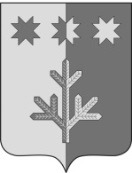 ЧУВАШСКАЯ РЕСПУБЛИКАШЕМУРШИНСКИЙМУНИЦИПАЛЬНЫЙ ОКРУГШЁМЁРШЁ МУНИЦИПАЛЛĂ ОКРУГĔН ДЕПУТАТСЕН ПУХĂВĚЙЫШĂНУ«___»___________20     №____Шёмёршё ял.СОБРАНИЕ ДЕПУТАТОВШЕМУРШИНСКОГОМУНИЦИПАЛЬНОГО ОКРУГАРЕШЕНИЕ «29»  сентября 2022  № 1.9село ШемуршаО наделении Собрания депутатов Шемуршинского муниципального округа Чувашской Республики правами юридического лицаПредседатель Собрания депутатов
Шемуршинского муниципального
округа Чувашской РеспубликиИсполняющий полномочия
главы Шемуршинского муниципального
округа Чувашской Республики